Министерство науки и высшего образования
Российской Федерациифедеральное государственное бюджетное образовательное 
учреждение высшего образования«КУБАНСКИЙ ГОСУДАРСТВЕННЫЙ УНИВЕРСИТЕТ»(ФГБОУ ВО «КубГУ»)Экономический факультетКафедра бухгалтерского учета, аудита
и автоматизированной обработки данныхКУРСОВАЯ РАБОТАИСТОРИЯ ВОЗНИКНОВЕНИЯ И РАЗВИТИЯ БУХГАЛТЕРСКОГО УЧЕТАКраснодар2020СОДЕРЖАНИЕВведение………………………………………………………………………………31 История возникновения и развития бухгалтерского учета..………………….…51.1 Предпосылки к возникновению бухгалтерского учета…..…………………51.2 Основные этапы развития бухгалтерского учета…………...…………..….101.3 Бухгалтерский учет на современном этапе……………….……………......142 Практическая часть...………………………………………………………….….22Заключение…………………………………………………………………………..27Список использованных источников………………………………………………29Приложения……………………………………………………………………...31ВВЕДЕНИЕБухгалтерский учет представляет собой упорядоченную систему сбора, регистрации и обобщения информации в денежном выражении об имуществе, обязательствах организации и их движении путем сплошного, непрерывного и документального учета всех хозяйственных операций. История бухгалтерского учета отражает многовековые процессы познавательной деятельности человека, а также развития общества, показывает, как общество училось решать проблемы учета и объективно оценивать вещи вокруг. Изучая историю бухгалтерского учета, мы не можем ее изменить, но способны переосмыслить. Появление учета обусловлено возникновением человеческой цивилизации. И естественно, учет принес много последствий для истории. С развитием хозяйственной жизни развивался и учет, что в свою очередь стимулировало рост цивилизации.Данная курсовая работа посвящена истории становления и развития бухгалтерского учета. Целью курсовой работы является изучение истории бухгалтерского учета, с ее основными этапами и выдающимися личностями.Для достижения поставленной цели необходимо решить следующие задачи:рассмотреть причины возникновения бухгалтерского учета;ознакомиться с основными этапами истории бухгалтерского учета;проанализировать развитие бухгалтерского учета в современном мире.Объектом курсовой работы выступает история развития бухгалтерского учета, а предметом является бухгалтерский учет.Теоретико-методологической основой курсовой работы послужили труды таких ученых: М.И. Кутера, О.В. Голосова, Я.В. Соколова, Г.А. Гофмана и других. В процессе исследования проанализированы научные статьи, учебная и методическая литература, научные газеты и журналы. В качестве конкретных методов научного познания использовались: наблюдение, метод отбора фактов, материальное и мысленное моделирование, анализ и синтез, методы индукции и дедукции и другие.Структура работы состоит из следующих пунктов: введения, двух глав, заключения, списка использованной литературы и приложения.1 История возникновения и развития бухгалтерского учетаПредпосылки к возникновению бухгалтерского учетаДля понимания происхождения бухгалтерского учета следует рассмотреть его предшественника, а именно «хозяйственный учет».Хозяйственный учет — это учет хозяйственной деятельности предприятия, ставящий целью контроль и управление им [9]. Возник он примерно 6000 лет назад [5], судя по найденным документам. Ученые до сих пор гадают о возможном появлении его в более раннее время. Считается, что предпосылками становления учета стали распад родового строя, появление семей и частной собственности [8]. У людей появилась необходимость периодически считать свое имущество, чтобы обеспечить его сохранность, рационально использовать и приумножать. В результате развития цивилизации, развивался и учет. Хозяйственные экономические операции стали более сложными и интерес у различных ученых и философов того времени к данной науке рос. Более того, совершенствование хозяйственного учета оказывало взаимное позитивное воздействие на материальное производство и методы управления им [2]. Более развитой системой хозяйственного учета отличались Вавилон, Персия, Египет и другие. Такой учет, уже считался простой бухгалтерией и представлял собой систему сплошного и систематического наблюдения за ходом хозяйственного процесса. Простая бухгалтерия позволила создать единую систему учета и взять под контроль все материальные и денежные средства, а также расчеты [12].Но эта система имела ряд недостатков:— в учете отсутствовало зеркальное отражение;— использовался принцип приблизительности;— учет носил регистрационный характер;— не раскрывался юридический и экономический смысл всех приводимых в нем фактов;— не применялись учетные средства для определения прибыли;— отсутствовали итоги, позволяющие контролировать правильность учетных записей [8].Хотя на протяжении столетий хозяйственный учет прежде всего был связан с государственной деятельностью, в частности, сбором налогов, промышленная революция выдвинула новые требования. Крупным предприятиям необходимы были огромные суммы денежных средств для своего финансирования и увеличения числа людей, управляющих операциями [6]. Образовались две группы: вкладчики и управляющие. Первая группа требовала от второй отчета о сохранности и использовании средств, предоставленных фирме. В тоже время вторая группа понимала, что требуемая информация также полезна для управления ресурсами фирмы. Таким образом, началось развитие бухгалтерского учета.К видам хозяйственного учета, помимо бухгалтерского, относят: оперативный и статистический учет.Оперативный учет — осуществляется на местах производства работ (участок, отдел, цех, склад), поэтому его сведения ограничиваются рамками предприятия. Данные оперативного учета используются для повседневного текущего руководства и управления предприятием (учета выработки, явки на работу, выпуска продукции, ее отгрузки, реализации, наличия материальных запасов) и могут быть получены по телефону, факсу, в устной беседе. Он прерывен во времени, т.е. надобность в нем возникает по мере необходимости [15].Статистический учет изучает явления, носящие массовый характер в области экономики, культуры, образования, здравоохранения, науки и т.д. Он готовит и собирает информацию о состоянии экономики, движении рабочей силы, товарной массе, складывающихся ценах на региональных рынках труда, товаров, ценных бумаг и т.д., о численности и составе населения с целью анализа и прогнозирования социально-экономического развития общества. Статистика широко применяет выборочный метод наблюдения и регистрации, проводит единовременный учет и переписи, использует данные оперативного и бухгалтерского учета [15].Бухгалтерский учет — сплошное, непрерывное, взаимосвязанное отражение хозяйственной деятельности предприятия на основании документов, в различных измерителях. Под сплошным отражением хозяйственной деятельности подразумевается обязательный учет всего имущества, всех видов производственных запасов, затрат, продукции, денежных средств, фондов, задолженностей предприятия и тому подобного. Непрерывность (во времени) требует постоянного наблюдения и записи в документах совершающихся на предприятии фактов о движении материальных ценностей, денежных средств, расчетов, фондов, кредитов и т.д. [13].В качестве основных отличий бухгалтерского учета от статистического и оперативного можно выделить следующие:— ограничение его рамками хозяйствующего субъекта, т.е. бухгалтерский учет имеет более узкие рамки, чем статистический, и более широкие, чем оперативный; — отражение всей информации об имуществе, обязательствах и хозяйственных операциях предприятия, в связи с чем он должен быть сплошным и непрерывным;— отражение его объектов в стоимостной оценке.Каждый совершившийся факт, оформленный документом, называется хозяйственной операцией.Совокупность применения всех трех видов хозяйственного учета, их своевременность, полнота и объективность позволяет коллективу предприятия рационально вести хозяйство, не допуская непроизводительных затрат.Усовершенствовал и привнес в бухгалтерский учет «двойную запись» итальянский математик, один из основоположников современных принципов бухгалтерии — Лука Пачоли, в 14 в. в Италии, там бухгалтерский учет и приобрел вид и значение схожие с современными [11].Двойная запись — это способ ведения бухгалтерского учета, при котором каждое изменение состояния средств организации отражается, по крайней мере, на двух бухгалтерских счетах, обеспечивая общий баланс [10].Двойная запись в бухгалтерском учете — это один из основных элементов формирования достоверной информации по хозяйственным операциям предприятия. Метод двойной записи в бухгалтерском учете означает своевременное и достоверное отражение операций на рабочих счетах по актуальному рабочему Плану счетов хозяйствующего субъекта [10].Авторитетный исследователь истории двойной бухгалтерии американец А.Ч. Литтлтон выделил семь предпосылок возникновения современной бухгалтерии [1].Литтлтон классифицировал предпосылки возникновения (элементы) двойной бухгалтерии в разделы [11]:1) Объекты (something which needs to be reworked — то, что нуждается в обработке):— частная собственность (передача имущества требует учета собственности и связанных с ней прав);— производительный капитал (производительное использование имущества, без которого коммерция не развивается, а кредиты невозможны);— торговля (представляет собой масштабный обмен товарами, так как местная мелкая торговля не способствует созданию организованной и упорядоченной системы учета);— кредитные отношения (использование будущих товаров на данный момент, так как учитывать сиюминутные сделки нет смысла).2) Язык (a medium for expressing the material — средство выражения объекта):— письменность (как механизм создания постоянных записей на общепонятном языке, потому что человеческая память несовершенна);— деньги («Общий знаменатель» в обмене, из-за необходимости выразить стоимость товаров);— Арифметика (как способ вычислить детали сделки).3) Эти элементы в условиях благоприятной экономической и социальной среды синтезируют методологию [1].1.2 Основные этапы развития бухгалтерского учетаРассматривая историю бухгалтерского учета по этапам, мы будем придерживаться западной классификации этапов. Согласно разделению истории развития учета, представителями западной школы выделяется шесть этапов [2]:1) Торговый этап — основы зарождения бухгалтерского учета.Данный этап является самым значимым и продолжительным (около шести веков развития учета). Именно в данный период в учете начали применяться систематические и хронологические записи, появилась основа учета – двойная запись, начали использовать методы контроля, были созданы Главная книга и баланс [3].Главная бухгалтерская книга — сводный документ, в котором представлены итоговые данные по бухгалтерским отчетам и счетам [15].Бухгалтерский баланс – это свод информации о стоимости имущества и обязательствах организации, представленный в табличной форме [15]. Баланс состоит из двух разделов Актива и Пассива. Актив всегда должен быть равен Пассиву, именно поэтому форма отчет носит название Баланс [1]. Все это и многое другое оказало влияние на создание национальных торговых систем. В XVI в. был распространен оперативный учет.Оперативный учет — это один из видов хозяйственного учета; используется для текущего наблюдения за ходом хозяйственно-финансовой деятельности. Ведется на местах выполнения хозяйственных операций. Информация оперативного учета используется для повседневного руководства деятельностью предприятия; результат определялся в разрезе каждой хозяйственной операции [4].Позднее в учете стал использоваться счет «Различные товары», на котором сопоставлялись себестоимость и выпуск продукции. На последней стадии торгового этапа появились такие счета как «Производство», «Продажи», «Покупки», при этом счет «Производство» отражал данные о приобретенных товарах по дебету, о реализованных — по кредиту. Затраты, носившие общий характер, такие, например, как затраты на доставку, сразу без распределения относили на счет «Прибыли и убытки» [6].2) Предпринимательский этап развития бухгалтерского учета.Предпринимательский этап в развитии учета характеризуется появлением необходимости формирования себестоимости продукции, что способствовало интеграции финансового и производственного учета [5].Финансовый учет — это информация о текущих расходах по основным направлениям этих расходов, доходах фирмы, о состоянии дебиторской и кредиторской задолженности, о размерах финансовых инвестиций и доходов от них, состоянии источников финансирования и т.п. [15].Производственный учет — это система сбора, регистрации, обобщения и анализа информации о затратах предприятия и их влиянии на формирование себестоимости продукции (работ, услуг) [20].Создание финансовой основы производственного учета позволило не только определять себестоимость конкретного вида выпускаемой продукции, но и используя различные методы распределять накладные расходы по данным видам. Создание десятичной системы классификации счетов, а также появление плана счетов организаций стало вершиной становления учета на данной стадии [8].План счетов — система бухгалтерских счетов, предусматривающая их количество, группировку и цифровое обозначение в зависимости от объектов и целей учета. [15]3) Организационный этап развития учета.Одной из характерных особенностей периода стало появление системы плановых показателей, которые все чаще стали внедряться на предприятиях. Применение данной системы позволяло давать как оценку работы предприятия в целом, так и в разрезе структурных подразделений. Также данный период знаменуется окончательным формированием идей и направлений управленческого учета как отдельной отрасли знаний [14]. Управленческий учет — это упорядоченная система по сбору, регистрации, обобщению и представлению информации о хозяйственной деятельности организации и ее внутренних структурных подразделений, необходимой для принятия управленческих решений [9]. Отдел, аккумулирующий плановые показатели, назывался бюджетным и готовил сведения, оценивающие финансовый результат, снабжение, реализацию и другие ключевые показатели работы предприятия. Совмещая в себе учетную функцию и планирование, бухгалтерия определила в себе новую специальность «управленческий контроль» [14].Управленческий контроль — процесс, посредством которого управляющие обеспечивают получение ресурсов и их эффективное использование для достижения общих целей организации [10].4) Оптимизационный этап.Решение задач на перспективу становится все более актуальным вопросом, в связи с чем наряду с тактическими задачами бухгалтерии приходится решать и задачи стратегического характера [12]. Группировка затрат на переменные, напрямую зависящие от объемов производства, и постоянные, такие как аренда, зарплата административно-управленческого персонала и другие, оказали влияние на использование в учете метода «директ-костинг» [4].Директ-костинг (директ-кост, англ. Direct Costs) — метод учета затрат, введенный американским экономистом Д. Харрисом в 1936 г., означает учет прямых затрат [3]. Сущность системы директ-костинга заключается в разделении затрат на постоянные и переменные.Кроме того, важным событием этого периода является появление и все большее распространение в учете ЭВМ. Анализ, проведенный межправительственными и профессиональными бухгалтерскими организациями национальных и региональных учетных систем, дал начало новому периоду — периоду создания национальной системы бухгалтерского учета [13].5) Стратегический этап развития учета.Создание международной системы бухгалтерского учета подошло к своему завершению. Понятие стратегической бухгалтерии окончательно закрепилось в обороте [12]. Планирование деятельности на текущий и стратегический периоды, проведение анализа отклонений фактических данных от плановых, формирование аналитических справок и отчетов стало необходимым условием работы каждого предприятия.6) Международный этап.Внедрение международных стандартов бухгалтерского учета и финансовой отчетности начал осуществлять Центр ООН по транснациональным корпорациям. В 1973 г. в Лондоне был создан Комитет МСФО (Комитет по Международным Стандартам Финансовой Отчетности), а начиная с 1983 г. членами данного Комитета становятся все профессиональные организации [19]. Целью комитета являлось создание единых принципов составления финансовой отчетности организациями всего мира для решения глобальных экономических вопросов. При разработке данных принципов Комитет МСФО работал совместно с IOSCO [14].IОSCO — это международная организация комиссий по ценным бумагам (англ. International Organization of Securities Commissions, сокр. IOSCO), объединяющая национальные органы регулирования рынка ценных бумаг. Сайт организации — www.iosco.org. Официальные языки организации — английский, французский, испанский и португальский [3].1.3 Бухгалтерский учет на современном этапеСовременный бухгалтерский учет — это преимущественно компьютерный учет, который реализуется при помощи современных средств вычислительной техники и бухгалтерских программных продуктов. Бухгалтерская программа представляет собой достаточно сложный инструмент, предназначенный для автоматизации профессиональных функций вовсе непростой сферы человеческой деятельности. Эти факторы определяют относительную сложность применения программных продуктов для успешного и повседневного отражения хозяйственных актов в электронном формате [12].Специалист по бухгалтерскому учету должен способствовать эффективному ведению хозяйства, уметь быстро и безошибочно ориентироваться в различных хозяйственных ситуациях и предугадывать тенденции их развития [2].В современном бухгалтерском учете применяются следующие формы бухгалтерского учета: мемориально-ордерная, журнально-ордерная, автоматизированная (диалоговая), упрощенная для индивидуальных предпринимателей [9].Мемориально-ордерная форма бухгалтерского учета — это форма учета, при которой используются специальные документы бухгалтерского оформления - мемориальные ордера, в которых содержится указание о записи хозяйственной операции на соответствующих счетах бухгалтерского учета [6].Мемориальные ордера составляются на основании первичных учетных документов. В них указывается корреспонденция счетов по осуществляемой операции, что позволяет упорядочить записи в синтетическом учете [5].Синтетический учет — это учет обобщенных данных бухгалтерского учета о видах имущества, обязательств и хозяйственных операций по определенным экономическим признакам, который ведется на синтетических счетах бухгалтерского учета [11]. Синтетическими счетами называются счета бухгалтерского учета, по которым ведется учет имущества, обязательств и хозяйственных процессов в самом обобщенном виде.Документы, на основании которых составлен мемориальный ордер, являются обязательным приложением к нему. За каждым мемориальным ордером закрепляют свой постоянный номер. Это дает возможность составлять на каждую группу однородных операций (кассовых, по заработной плате, расчетным счетам и т.д.) лишь один ордер в месяц. Мемориальные ордера подписываются главным бухгалтером (его заместителем), а также непосредственным исполнителем [3]. Мемориальные ордера фиксируются в регистрационном журнале — хронологическом регистре синтетического учета. После регистрации мемориальные ордера используются для записи операций в главной книге, которая служит основой для составления оборотной ведомости по счетам синтетического учета.Плюсы мемориально-ордерной формы учета [13]: 1) строгая последовательность учета;2) широкое использование стандартных форм аналитических регистров;3) простота и доступность учетной техники;4) возможность разделения учетной работы между квалифицированными и менее квалифицированными сотрудниками.Минусы данной формы учета [13]:— трудоемкость учета (приходится многократно дублировать одни и те же записи);— отставание аналитического учета от синтетического учета.Аналитический учет (англ. Analytical accounting (records)) — учет, который ведется на лицевых, материальных и иных аналитических счетах бухгалтерского учета, группирующих детальную информацию об имуществе, обязательствах и о хозяйственных операциях внутри каждого синтетического счета [15].Кроме того, формы аналитических регистров не содержат информации, необходимой для контроля, анализа и непосредственного составления отчетности по данным регистров аналитического учета, что в свою очередь требует производить дополнительную выборку и группировку учетных данных.В связи с этим применение этой формы бухгалтерского учета возможно лишь для малых компаний.Журнально-ордерная форма бухгалтерского учета — форма учета, при которой учетные данные систематизируются в специальных регистрах — журналах-ордерах, которые ведутся по кредиту счетов бухгалтерского учета и вспомогательных к ним ведомостях, составленных по дебету счетов [13].В основу построения журнально-ордерной формы учета положены следующие принципы:— производство записей в журналах-ордерах в порядке регистрации операций только по кредиту счета, в корреспонденции с дебетуемыми счетами [10]; — совмещение, как правило, в единой системе записей синтетического и аналитического учета;— отражение в бухгалтерском учете хозяйственных операций в разрезе показателей, требующихся для контроля и составления периодической и годовой отчетности;— применение объединенных журналов-ордеров по счетам, экономически связанным друг с другом [13]; — применение регистров с заранее указанной корреспонденцией счетов, номенклатурой статей аналитического учета, с показателями, требующимися для составления периодической и годовой отчетности;— применение месячных журналов-ордеров.Журнально-ордерная форма учета основана на использовании принципа накапливания данных первичных документов в разрезах, обеспечивающих синтетический и аналитический учет хозяйственных операций по всем разделам бухгалтерского учета [8].Накапливание и систематизация данных первичных документов производится в учетных регистрах, которые дают возможность отразить все подлежащие учету хозяйственные операции за отчетный месяц [8]. При этом хронологическая и систематическая запись хозяйственных операций осуществляется одновременно.В журнально-ордерной форме бухгалтерского учета применяются два вида учетных регистров — журналы-ордера и вспомогательные ведомости.Вспомогательные ведомости применяются обычно в тех случаях, когда более подробные (аналитические) показатели по счетам сложно записать непосредственно в журналы-ордера. В этих случаях группировка данных первичных документов осуществляется предварительно в ведомостях, из которых итоги переносятся в журналы-ордера [13].В основу построения журналов-ордеров и вспомогательных ведомостей положен кредитовый признак регистрации хозяйственных операций по синтетическим счетам. Записи в журналах-ордерах производятся по кредиту конкретного счета в корреспонденции с дебетом разных счетов [11].Каждый журнал-ордер предназначен для отражения операций по кредиту нескольких синтетических счетов, одинаковых по своему экономическому содержанию; для каждого из них в регистре отведен раздел или графа [7]. Журналы-ордера, в которых наряду с записями по кредиту определенных синтетических счетов ведется аналитический учет, содержат два раздела: один — для записи операций по кредиту счета, другой - для отражения показателей аналитического учета.После внесения всех необходимых сумм в журналы-ордера в них подсчитываются «вертикальные» и «горизонтальные» итоги, которые в свою очередь суммируются «по вертикали» и «по горизонтали». «Вертикальные» и «горизонтальные» итоги должны совпадать [13].На первичных документах, данные которых включены в журналы-ордера и ведомости, указываются номера соответствующих регистров и порядковые номера записи (номер строки).Для обеспечения контроля за правильностью учета хозяйственных операций итоговые записи в журналах-ордерах обязательно сверяются с данными первичных документов.Все журналы-ордера в конце месяца подписываются главным бухгалтером предприятия или уполномоченным им лицом.Далее итоговые данные журналов-ордеров (остаток на начало месяца, обороты, конечный остаток) по окончании месяца переносятся в главную книгу, на основе которой и составляется бухгалтерский баланс [9].Использование данной формы учета позволяет значительно уменьшить трудоемкость учетных работ, повысить контрольную функцию бухгалтерского учета, облегчить составление необходимой отчетности.Автоматизированная форма бухгалтерского учета предусматривает применение электронно-вычислительных машин.В настоящее время разработано достаточно много компьютерных программ, настраиваемых на конкретные потребности пользователей и обеспечивающих ведение бухгалтерского учета в организациях. Бухгалтерские программы содержат план счетов, экранные формы первичных документов, журналы, отчеты, а также средства, позволяющие изменить конфигурацию программы для нужд конкретного пользователя, независимо от масштабов его деятельности.При автоматизированной форме бухгалтерский учет осуществляется путем внесения корреспонденций счетов непосредственно в журнал хозяйственных операций либо заполнением первичных учетных документов. При проведении заполненных первичных учетных документов происходит автоматическое формирование корреспонденции счетов. Также реализована возможность получения печатной формы созданного документа [13]. Существует возможность формирования проводок путем введения так называемых «типовых операций», в основу которых положена типовая корреспонденция счетов. [18] Квалифицированный пользователь может значительно расширить список типовых операций путем добавления в него новых типовых операций, созданных им самим.Бухгалтерские программы, как правило, содержат большой объем нормативно-справочной информации, которая включает в себя документы по организации бухгалтерского учета, схемы и календари уплаты налогов и другие данные, позволяют организовать многоуровневый аналитический и синтетический учет, работать с несколькими планами счетов и несколькими базами данных [14].Основными достоинствами данной формы учета является однократное введение первичной информации, быстрота обеспечения пользователей необходимой информацией.Основные принципы автоматизированной формы бухгалтерского учета:— однократный ввод учетных данных;— автоматическое создание регистров аналитического и синтетического учета;— автоматическое поучение информации об отклонениях от установленных нормативов и норм;— автоматическое формирование всех учетных регистров и форм бухгалтерской и налоговой отчетности.Преимущества использования автоматизированной формы ведения бухгалтерского учета:а) применение вычислительной техники для сбора, регистрации и обработки информации;б) возможность диалогового режима работы с ЭВМ;в) возможность выдачи информации по запросу;г) освобождение времени учетного персонала для контрольно-аналитических функций.Упрощенное ведение бухгалтерского учета для малых предприятий должно соответствовать принципу рациональности, она должна минимизировать нагрузку на специалистов бухгалтерии (ведь чаще всего для таких фирм речь идет об одном специалисте). Но, с другой стороны, в любом случае должно быть обеспечено адекватное раскрытие информации о хозяйственной деятельности предприятия и возможность составления достоверной отчетности [2].Для предприятий с небольшим количеством операций (до 30 в месяц) Минфин рекомендует применять упрощенную систему бухгалтерского учета без использования двойной записи. В этом случае все операции заносятся в комбинированный регистр — Книгу учета фактов хозяйственной деятельности. Отдельно ведется только учет заработной платы по ведомости. В 2012 г. Минфином были внесены изменения в ПБУ (положения по бухгалтерскому учету) 1/2008 «Учетная политика организации». В п. 6.1 измененного ПБУ уточняется, какие именно предприятия могут не применять двойную запись. Речь идет о некоммерческих организациях и микропредприятиях. К последним по состоянию на начало 2018 г. относятся организации с годовой выручкой до 120 млн р. и численностью до 15 человек [7].1) Учитывать однородные операции «укрупнено» на одном счете:а) Все затраты, относимые на себестоимость — на счете 20 (без использования счетов 23, 25, 26, 28, 29).б) Все операции по безналичному движению денежных средств — на счете 51 (не используя счета 52, 55, 57).в) Расчеты со всеми дебиторами и кредиторами — на счете 76 (без участия счетов 60, 62, 71, 73, 75, 79). [16]г) Финансовый результат — на счете 99 (без использования счетов 90, 91).2) Использовать упрощенные формы регистров бухгалтерского учета.3) Полностью включать коммерческие и управленческие расходы в затраты на производство и реализацию текущего года.4) Не начислять резервы по отпускам.5) Не переоценивать основные средства и нематериальные активы.6) Не исчислять разницы по налогу на прибыль в соответствии с ПБУ 18/02).Все положения, связанные с упрощением бухучета, должны быть отражены в учетной политике организации. Также для таких предприятий упрощаются и требования к подготовке отчетности [6].Информация по статьям может приводиться укрупнено (например — «Запасы» в целом, без разделения на готовую продукцию, товары и т.д.).Отдельные формы могут не составляться (например, отчет об изменениях капитала). При этом баланс и отчет о финансовых результатах предоставляются в обязательном порядке.Таким образом, упрощенное ведение бухгалтерского учета предусмотрено, для предприятий с небольшими масштабами деятельности или некоммерческой направленности. В зависимости от оборотов компании, оно может включать в себя или полный отказ от двойной записи, или сокращение количества используемых счетов и упрощение отдельных операций.2. Практическая задача01.10.2020 г. было зарегистрировано ООО «Сигма» с уставным капиталом 2 800 000 р. Объявление уставного капитала отражается записью:Дебет 75 «Расчеты с учредителями», субсчет 1 «Расчеты по вкладам в уставный (складочный) капитал»Кредит 80 «Уставный капитал» — 2 800 000 р.Собственниками в качестве вклада в уставный капитал были внесены оборудование к установке на сумму 1 600 000 и 1 200 000 на расчетный счет. На суммы вкладов должны быть выполнены следующие проводки:Дебет 07 «Оборудование к установке»Кредит 75 «Расчеты с учредителями», субсчет 1 «Расчеты по вкладам в уставный (складочный) капитал» — 1 600 000 р.Дебет «Расчетные счета»Кредит 75 «Расчеты с учредителями», субсчет 1 «Расчеты по вкладам в уставный (складочный) капитал» — 1 200 000 р.В соответствии с указанной информацией сформирован вступительный баланс, представленный в приложении А.Таблица 2.1 — Вступительный баланс, р.Факты хозяйственной жизни, имевшие место в течение отчетного периода отражены в Журнале регистрации фактов хозяйственной жизни (таблица 2.2).Таблица 2.2 — Журнал регистрации хозяйственных операций ООО «Сигма»По данным Журнала регистрации свершившихся фактов хозяйственной жизни заполнена Главная книга (приложение А), составлена оборотно-сальдовая ведомость (приложение Б), сформирован баланс на конец периода (приложение Г) и отчет о финансовых результатах (приложение В).ЗАКЛЮЧЕНИЕХозяйственные потребности человеческого общества породили счет и учет. Развитие знаний о бухгалтерском учете и учете в целом берет свое начало далеко за пределами современности. Он появился одновременно с письменностью, стал фундаментальной потребностью хозяйственной деятельности. За многие века своего существования бухгалтерский учет достиг высокой степени своего развития. Вопросы о становлении бухгалтерского учета и его развитии до сих пор остаются актуальными. Учет разделяют на три вида: оперативный, статистический и бухгалтерский. Бухгалтерский учет является медианным между оперативным и статистическим, так как он ограничен рамками конкретного экономического субъекта и отражает всю информацию об имуществе в стоимостной оценке.На определенной ступени развития экономической жизни простой способ учета уже не мог соответствовать степени развития хозяйственной деятельности и разделению труда. Развитию счета и учета способствовало образование излишков продуктов и начало обмена. Становление и развитие всемирной торговли привело к формированию финансового учета, зарождению калькуляции и началу управленческого учета, способствовавших промышленной революции.Выделяют шесть этапов развития бухгалтерского учета, начиная с конца 1400 г. и заканчивая нашим временем: торговый, предпринимательский, организационный, оптимизационный, стратегический и международный. Современный бухгалтерский учет представляет собой преимущественно компьютерный учет, который организован при помощи различных современных бухгалтерских вычислительных машин и специализированных бухгалтерских программ. На данный момент существует несколько форм бухгалтерского учета, которые зачастую используются для современных предприятий, а именно: мемориально-ордерная форма, журнально-ордерная, автоматизированная или диалоговая, упрощенная для индивидуальных предпринимателей.Современный бухгалтер должен обладать гибким умом и хорошей память, чтобы суметь организовать эффективное ведение хозяйства. Также на данном этапе бухгалтер должен уметь безошибочно и быстро ориентироваться в различных хозяйственных ситуациях и предугадывать развитие данной ситуации.Таким образом, специалист, знающий методологию (счетоведение), а не только процедуры (счетоводство), готов к переменам, которые происходят всегда и представляют собой обычно новые комбинации уже известных элементов. Человек, знающий историю бухгалтерского учета, умеет шире мыслить, находить в повседневной работе оптимальные решения, предвидеть пути развития организации и, что особенно важно, любить свою профессию и гордиться ею.СПИСОК ИСПОЛЬЗОВАННЫХ ИСТОЧНИКОВАлборов, Р. А. Теория бухгалтерского учета : учебное пособие / Р. А. Алборов. — Ижевск : ФГБОУ ВО Ижевская ГСХА, 2016. — 410 с.Андреев, В. Д. Введение в профессию бухгалтера : учебное пособие / В. Д. Андреев, И. В. Лисихина. — Москва : Магистр : ИНФРА-М, 2018. — 192 с.Анциферова, П.Е. Бухгалтерский учет в развитии : от школ к системам бухгалтерского учета / П. Е. Анциферова, С. Н. Зверяева. — Научный журнал. — 2019. — № 11 (45). — С. 52 — 56.Банк, В. Р. Основы бухгалтерского учета : Бухгалтерский учет в системе финансового управления / В.Р. Банк, А.А. Солоненко, Т.А. Смелова, Б.А. Карташов. — Волгоград : ВолгГТУ. — 2006. – 84 с.Бетге, Й. Балансоведение: перевод с немецкого / Й. Бетге; научный редактор В. Д. Новодворский. — Москва : Бухгалтерский учет, 2000. — 454 с. — ISBN 5-85428-078-7.Галаган, А. М. Счетоводство в его историческом развитии / А. М. Галаган. — Москва : Госиздат, 1927. — 172 с.Гурская, М. М. Методология и методика бухгалтерского учета: генезис и концептуальные основы : монография / М. М. Гурская. — Краснодар: Кубанский гос. ун-т, 2013. — 287 с.Ковалёв, В. В. Очерки по теории и истории бухгалтерского учета: монография / В.В. Ковалев, Д.А. Львова. — Москва : Проспект 2016. — 464 с. — ISBN 978-5-392-20461-8.Колчугин, С. В. Математические основы теории балансового учета / А.П. Рудановский, С. В.  Колчугин. — Международный бухгалтерский учет. — 2017. — С. 477 — 490.Кутер М. И. Введение в бухгалтерский учет: учебник / М. И. Кутер. — Краснодар : Просвещение-Юг, 2012. — 512 с. — ISBN 978-5-93491-475-3.Мазуренко, А. А. Зарубежный бухгалтерский учет и аудит : учебное пособие / А. А. Мазуренко ; под редакцией профессора Л. И. Ушвицкого. — Москва : КНОРУС, 2005. — 240 с.Малис, Н. И. Прибыль организаций : налогообложение и учет : учебник / Н. И. Малис, Н. А. Назарова, А. В. Тихонова. — Москва : Магистр : ИНФРА-М, 2020. — 180 с.Павленко, В.В. Основатель бухгалтерского учета: статья / Cyberlenika. — 2016. — c. 77 — 78. Пачоли, Л. Трактат о счетах и записях / Л. Пачоли ; под редакцией М. И. Кутера. — Москва : Финансы и статистика ; Краснодар : Просвещение-Юг, 2009. — 308 с.Печерская Г.А. Основы бухгалтерского учета : конспект лекций. –  М. :  ПРИОР», 2002. — 234с.Родина, Л. Н. Этапы развития бухгалтерского учета : учебное пособие / Л.Н. Родина, Л.В. Пархоменко. — Тамбов : Издательство Тамбовского государственного техническрого университета, 2007. —100 с. — 100 экз. — ISBN 5-8265-0581-8 (978-5-8265-0581-6).Рувер, Р. Де Как возникла двойная бухгалтерия / Р. Де Рувер. — Москва : Госфиниздат, 1958. — 68 с.Соколов, Я.В. Бухгалтерский учет : от истоков до наших дней : учебное пособие для вузов / Я.В. Соколов. — М. : Аудит, ЮНИТИ, 1996. — 638 с.Соколова, Я. В. Бухгалтерская (финансовая) отчетность : учебное пособие / Я. В. Соколова — 2-е издание переработанное и дополненное. — Москва : Магистр : НИЦ ИНФРА-М, 2018. — 512 с. — ISBN 978-5-9776-0334-8 Baker, C. R. The influence of accounting theory on the FASB conceptual framework / C. R. Baker // Accounting Historians Journal. — 2017. — Т. 44, № 2. — Pp. 109—124.ПРИЛОЖЕНИЯПриложение АСчета главной книги ООО «Сигма»Приложение БОборотно-сальдовая ведомостьПриложение ВОтчет о финансовых результатах(в ред. Приказа Минфина России
от 06.04.2015 № 57н)Отчет о финансовых результатахФорма 0710002 с. 2Приложение ГБухгалтерский балансМестонахождение (адрес)  Наименование аудиторской организации/фамилия, имя, отчество (при наличии) 
индивидуального аудитора  Работу выполнила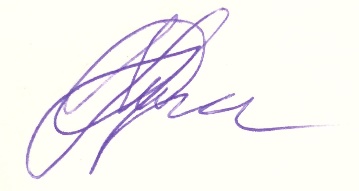 Лина Денисовна КалининаЛина Денисовна КалининаЛина Денисовна КалининаНаправление подготовкиНаправление подготовки38.03.01 Экономика38.03.01 Экономикакурс2Направленность (профиль)Направленность (профиль)Мировая экономикаМировая экономикаМировая экономикаМировая экономикаНаучный руководитель канд. экон. наук, доц.Ф.Т. ХотФ.Т. ХотФ.Т. ХотНормоконтролер канд. экон. наук, доц.Ф.Т. ХотФ.Т. ХотФ.Т. ХотАктивыПассивыI Внеоборотные активыIII Капитал и резервыУставный капитал – 2 800 000II Оборотные активы Запасы- 1600000VI Долгосрочные обязательстваДенежные средства и денежные эквиваленты – 1200000V Краткосрочные обязательстваВалюта баланса 2 800 000Валюта баланса 2 800 000№ ппСодержание факта хозяйственной жизни (ФХЖ)Тип ФХЖКорреспондирующие счетаКорреспондирующие счетаСумма, р.Сумма, р.№ ппСодержание факта хозяйственной жизни (ФХЖ)Тип ФХЖдебеткредитчастнаяобщая1.Приобретены материалы у поставщика, включая НДС 20% M IM I10196060400 00080 000480 0002.Списаны к возмещению НДС по приобретенным материаламM III681980 00080 0003.Оплачен счет за приобретенные материалыM III6051480 000480 0004.Передано оборудование под монтажП II08071 600 0001 600 0005.Отпущены материалы на наладку станкаП II081080 00080 0006.Начислена заработная плата работникам, занятым в монтаже оборудованияM I087060 00060 0007.Начислены социальные взносы (30%) на заработную плату работников, занятых в монтаже оборудованияM I086918 00018 0008.Оборудование приказом руководителя введено в эксплуатациюП II01081 758 0001 758 0009.Отпущены со склада материалы: в производство продукции П II2010160 000216 0009.на цеховые нуждыП II251032 000216 0009.на управленческие нуждыП II261024 000216 00010.Начислена амортизация производственного оборудования линейным методом за месяц (срок полезного использования —15 лет)П II25029 7679 76711.Начислена заработная плата: рабочим, изготавливающим продукцию M I2070120 000240 00011.персоналу цехаM I257040 000240 00011.аппарату заводоуправленияM I267080 000240 00012.Начислены взносы во внебюджетные фонды (30%): рабочим, изготавливающим продукцию M I206936 00072 00012.персоналу цехаM I256912 00072 00012.аппарату заводоуправленияM I266924 00072 00013.Удержан из заработной платы работников налог на доходы физических лицП IV706831 20031 20014.Удержаны из заработной платы директора алиментыП IV70764 0004 00015.Удержаны из заработной платы профсоюзные взносыП IV70762 0002 00016.Акцептован счет поставщика за электроэнергии, потребленную на: производственные нужды, включая НДС 20 % M IM I2519606016 8002 80026 40016.управленческие нужды, включая НДС 20%П IП I261960609 6001 60026 40017.Списан к возмещению НДС по счетуM III68194 4004 40018.Перечислено поставщику за электроэнергиюM III605126 40026 40019.Акцептован счет поставщика за услуги связи, включая НДС 20%M IM I2619606017 0003 40020 40020.Списана сумма НДС по счетуM III68193 4003 40021.Перечислено поставщику за услуги связиM III605120 40020 40022.Списаны на счета основного производства общепроизводственные расходыП II2025107 767107 76723.Выпущена и учтена на складе готовая продукция по нормативной себестоимостиП II4340400 00040 00024.Признан доход от продажи готовой продукцииM I6290960 000960 00025.Выделена сумма НДС от объема продажП IV9068160 000160 00026.Списана себестоимость проданной продукцииП II9043400 000400 00027.Списаны на расходы отчетного периода общехозяйственные расходыП II9026153 000153 00028.Выпущена из производства готовая продукция по фактической себестоимостиП II4020423 767423 76729.Списано отклонение в стоимости производственной продукцииП II904023 76723 76730.Выявлен финансовый результат от продажП IV9099223 233223 23331.Получены денежные средства с расчетного счета для выдачи заработной платыП II5051255 000255 00032.Выдана заработная плата работником организацииM III7050255 000255 00033.Поступили денежные средства от покупателей в оплату продукцииП II5162960 00096000034.Проданы материалы сторонней организации: на договорную стоимость M I6291168 000228 00034.на сумму НДСП IV916828 000228 00034.на стоимость проданных материаловП II911060 000228 00035.Поступили денежные средства на расчетный счет за проданные материалыП II5162228 000228 00036.Отражена сумма штрафных санкций к уплатеM I917640 00040 00037.Перечислены суммы штрафовM III765140 00040 00038.Определен финансовый результат от прочих доходов и расходовП IV919934 40034 40039.Начислен налог на прибыльП IV996838 00038 00040.Заключительными оборотами года закрыт счет прибылей и убытковП IV9984188 000188 00041.По решению собрания акционеров 5% прибыли направлено на образование резервного капиталаП IV84829 4009 40042.Начислены дивиденды (25%): акционерам, не являющимся работниками организации П IV847547 00047 00043Начислены дивиденды (25%): акционерам, являющимся работниками организацииП IV847047 00047 00044.Удержаны НДФЛ с суммы начисленных дивидендовП II707568686110611012 22045.Перечислены дивиденды: акционерам, не являющимся работниками организации M III75514089040 89046Перечислены дивиденды: акционерам, являющимся работниками организацииM III70514089040 89047.Оплачена задолженность по налогам и взносам во внебюджетные фондыM III696851519000016311090 000163 110Итого сумма хозяйственных операций10 440 81110 440 811 Счет 01
Основные средства в эксплуатацииСчет 01
Основные средства в эксплуатацииСчет 02
АмортизацияСчет 02
АмортизацияДСчет 01
Основные средства в эксплуатацииСчет 01
Основные средства в эксплуатацииКДСчет 02
АмортизацияСчет 02
АмортизацияКс. 0с. 0с. 0с. 08) 1 758 0008) 1 758 00010) 9 76710) 9 767об. 1 758 000об. 1 758 000об. 0об. 0об. 0об. 0об. 9 767об. 9 767с. 1 758 000с. 1 758 000с. 9 767с. 9 767Счет 07
Оборудование к установкеСчет 07
Оборудование к установкеСчет 08
Вложения во внеоборотные активыСчет 08
Вложения во внеоборотные активыДСчет 07
Оборудование к установкеСчет 07
Оборудование к установкеКДСчет 08
Вложения во внеоборотные активыСчет 08
Вложения во внеоборотные активыКс. 1 600 000с. 1 600 000с. 0с. 04) 1 600 0004) 1 600 0004)1 600 0004)1 600 0008) 1 758 0008) 1 758 0005)80 0006)60 000 5)80 0006)60 000 7)18 0007)18 000об. 0об. 0об. 1 600 000об. 1 600 000об.1 758 000об.1 758 000об. 1 758 000об. 1 758 000с. 0с. 0с. 0с. 0Счет 10
МатериалыСчет 10
МатериалыСчет 19
НДС по приобретенным ценностямСчет 19
НДС по приобретенным ценностямДСчет 10
МатериалыСчет 10
МатериалыКДСчет 19
НДС по приобретенным ценностямСчет 19
НДС по приобретенным ценностямКс. 0с. 0с. 0с. 01) 400 0001) 400 0005)80 0005)80 0001) 80 0001) 80 0002)80 000 2)80 000 9)216 0009)216 00016)4400 16)4400 17)440017)440034)60 00034)60 00019)340019)340020)340020)3400об. 400 000об. 400 000об. 356 000об. 356 000об. 87 800об. 87 800об. 87 800об. 87 800с. 44 000с. 44 000с. 0с. 0Счет 20
Основное производствоСчет 20
Основное производствоСчет 25
Общепроизводственные расходыСчет 25
Общепроизводственные расходыДСчет 20
Основное производствоСчет 20
Основное производствоКДСчет 25
Общепроизводственные расходыСчет 25
Общепроизводственные расходыКс. 0с. 09)160 0009)160 00028)423 76728)423 7679) 32 0009) 32 00022)107 767 22)107 767 11)120 00011)120 00010) 9 76710) 9 76712)36 00012)36 00011)40 00011)40 00022)107 76722)107 76716) 26 00016) 26 000об. 423 767об. 423 767об. 423 767об. 423 767об. 107 767об. 107 767об.107 767 об.107 767 с. 0с. 0Счет 26
Общехозяйственные расходыСчет 26
Общехозяйственные расходыСчет 40
Выпуск продукцииСчет 40
Выпуск продукцииДСчет 26
Общехозяйственные расходыСчет 26
Общехозяйственные расходыКДСчет 40
Выпуск продукцииСчет 40
Выпуск продукцииК9)24 0009)24 00027) 15300027) 15300028) 423 76728) 423 76723)400 000 23)400 000 11)80 00011)80 00029)23 76729)23 76712)24 00012)24 00016)8 00019)17 00016)8 00019)17 000об. 153 000об. 153 000об. 153 000об. 153 000об. 423767об. 423767об. 423 767об. 423 767Счет 43
Готовая продукцияСчет 43
Готовая продукцияСчет 50КассаСчет 50КассаДСчет 43
Готовая продукцияСчет 43
Готовая продукцияКДСчет 50КассаСчет 50КассаКс. 0с. 0с. 0с. 023)400 00023)400 00026)400 000 26)400 000 31) 255 00031) 255 00032)255 000 32)255 000 об. 400 000об. 400 000об. 400 000об. 400 000об. 255 000об. 255 000об. 255 000об. 255 000с. 0с. 0с. 0с. 0Счет 51
Расчетные счетаСчет 51
Расчетные счетаСчет 60
Расчеты с поставщиками и подрядчиками Счет 60
Расчеты с поставщиками и подрядчиками ДСчет 51
Расчетные счетаСчет 51
Расчетные счетаКДСчет 60
Расчеты с поставщиками и подрядчиками Счет 60
Расчеты с поставщиками и подрядчиками Кс. 1 200 000с. 1 200 000с. 0с. 0с. 0с. 033)960 00033)960 0003) 480 0003) 480 0003) 480 0003) 480 0001)480000 1)480000 35)228 00035)228 00018)26 40018)26 40018) 26 40018) 26 40016)2640016)2640021)20 40021)20 40021) 20 40021) 20 40019)2040019)2040031)255 00037)40 00045)40 89046)40 89047)163 11031)255 00037)40 00045)40 89046)40 89047)163 110об. 1 188 000об. 1 188 000об. 1 026 690об. 1 026 690об. 526 800об. 526 800об. 526 800об. 526 800с. 1 361 310с. 1 361 310с.0 с.0 с. 0с. 0Счет 62
Расчеты с покупателями и заказчикамиСчет 62
Расчеты с покупателями и заказчикамиСчет 68
Расчеты по налогам и сборамСчет 68
Расчеты по налогам и сборамДСчет 62
Расчеты с покупателями и заказчикамиСчет 62
Расчеты с покупателями и заказчикамиКДСчет 68
Расчеты по налогам и сборамСчет 68
Расчеты по налогам и сборамКс.с.с.с.с. 0с. 024)960 00024)960 00033)960 00033)960 0001) 80 0001) 80 00013) 40 00013) 40 00034)168 00034)168 00035)168 00035)168 00017) 4 40017) 4 40025)160 00025)160 00020) 3 40047)163 11020) 3 40047)163 11034)33 60039)38 00034)33 60039)38 00044)12 22044)12 220об. 1 128 000об. 1 128 000об. 1 128 000об. 1 128 000об. 250 910об. 250 910об.283 820 об.283 820 с. 0с. 0с. с. с.32 910с.32 910Счет 69
Расчеты по социальному страхованию и обеспечениюСчет 69
Расчеты по социальному страхованию и обеспечениюСчет 70
Расчеты с персоналом по оплате трудаСчет 70
Расчеты с персоналом по оплате трудаДСчет 69
Расчеты по социальному страхованию и обеспечениюСчет 69
Расчеты по социальному страхованию и обеспечениюКДСчет 70
Расчеты с персоналом по оплате трудаСчет 70
Расчеты с персоналом по оплате трудаКс. 0с. 0с. 0с. 047)90 00047)90 0007)18 000 7)18 000 13)40 000 13)40 000 6) 60 0006) 60 00012)72 00012)72 00014) 4 00014) 4 00011)240 00011)240 00015) 2 00015) 2 00043)47 00043)47 00032)255 00044)6 11046)40 89032)255 00044)6 11046)40 890об. 90000,0об. 90000,0об. 90 000об. 90 000об. 348 000об. 348 000об. 348 000об. 348 000с. 0с. 0с.0с.0Счет 75Расчеты с учредителями Счет 75Расчеты с учредителями Счет 76
Расчеты с разными дебиторами и кредиторамиСчет 76
Расчеты с разными дебиторами и кредиторамиДСчет 75Расчеты с учредителями Счет 75Расчеты с учредителями КДСчет 76
Расчеты с разными дебиторами и кредиторамиСчет 76
Расчеты с разными дебиторами и кредиторамиКс.2 800 000с.2 800 000с. 2 800 000с. 2 800 000с. 0с. 0с. 0с. 044)6 11044)6 11042)47 000 42)47 000 37)40 000 37)40 000 14)4 00014)4 00045)40 89045)40 89015)2 00015)2 00036)40 00036)40 000об. 47 000об. 47 000об. 47 000об. 47 000об. 40 000об. 40 000об.46 000 об.46 000 с.0с.0с.0с.0с. 6 000с. 6 000Счет 80Уставной капиталСчет 80Уставной капиталСчет 82
Резервный капиталСчет 82
Резервный капиталДСчет 80Уставной капиталСчет 80Уставной капиталКДСчет 82
Резервный капиталСчет 82
Резервный капиталКс. 2 800 000с. 2 800 000с. 0с. 041)9 400 41)9 400 об. об. об. 0об. 0об. 0об. 0об. 9 400об. 9 400с. 2 800 000с. 2 800 000с. 9 400с. 9 400Счет 84
Нераспределенная прибыль (непокрытый убыток)Счет 84
Нераспределенная прибыль (непокрытый убыток)Счет 90
Продажа продукцииСчет 90
Продажа продукцииДСчет 84
Нераспределенная прибыль (непокрытый убыток)Счет 84
Нераспределенная прибыль (непокрытый убыток)КДСчет 90
Продажа продукцииСчет 90
Продажа продукцииКс. 0с. 0с. 0с. 041)9 40041)9 40040) 188 00040) 188 00025)160 000 25)160 000 24)960 000 24)960 000 42)47 00042)47 00026) 400 00026) 400 00043)47 00043)47 00027)153 00029)23 76727)153 00029)23 76730) 223 23330) 223 233об. 103 400об. 103 400об. 188 000об. 188 000об. 960 000об. 960 000об. 960 000об. 960 000с. 0с. 0с. 84 600с. 84 600Счет 91
Прочие доходы и расходыСчет 91
Прочие доходы и расходыСчет 99
Прибыли и 
убыткиСчет 99
Прибыли и 
убыткиДСчет 91
Прочие доходы и расходыСчет 91
Прочие доходы и расходыКДСчет 99
Прибыли и 
убыткиСчет 99
Прибыли и 
убыткиКс. 0с. 034)36 00034)36 00034)168 000 34)168 000 39)47 00039)47 00030)223 233 30)223 233 34)60 00034)60 00040)188 00040)188 00038) 34 40038) 34 40036)40 00036)40 00038)32 00038)32 000об. 168 000об. 168 000об. 168 000об. 168 000об. 235 000об. 235 000об. 257633об. 257633с. 22 633с. 22 633Номер и наименование СчетаНомер и наименование СчетаСальдо начальноеСальдо начальноеСумма оборотовСумма оборотовСальдо конечноеСальдо конечноеНомер и наименование СчетаНомер и наименование Счетадебеткредитдебеткредитдебеткредит01Основные средства1 758 0001 758 00002Амортизация основных средств9 7679 76707Оборудование к установке1 600 0001 600 00008Вложения во внеоборотные активы 1 758 0001 758 00010Материалы400 000356 00044 00019НДС по приобретенным ценностям87 80087 80020Основное производство423 767423 76725Общепроизводственные затраты 107 767107 76726Общехозяйственные затраты153 000153 00040Выпуск продукции423 767423 76743Готовая продукция400 000400 00050Касса255 000255 00051Расчетный счет1 200 0001 188 0001 026 6901 361 31060Расчеты с поставщиками и подрядчиками526 800526 80062Расчеты с покупателями и заказчиками1 128 0001 128 00068Расчеты по налогам и сборам250 910283 82032 91069Расчеты по социальному страхованию и обеспечению90 00090 00070Расчеты с персоналом по оплате труда348 000348 00075Расчеты с учредителями2 800 0002 800 00047 00047 00076Расчеты с разными дебиторами и кредиторами40 00046 0006 00080Уставный капитал2 800 0002 800 00082Резервный капитал9 4009 40084Нераспределенная прибыль (непокрытый убыток)103 400188 00084 60090Продажи960 000960 00091Прочие доходы и расходы168 000168 00099Прибыль и убытки 235 000257 63322 633Итоги5 600 0005 600 00010 852 21110 852 2113 163 3103 163 310зазаза20г.г.г.г.г.КодыКодыКодыКодыФорма по ОКУДФорма по ОКУДФорма по ОКУДФорма по ОКУДФорма по ОКУДФорма по ОКУДФорма по ОКУДФорма по ОКУДФорма по ОКУДФорма по ОКУДФорма по ОКУДФорма по ОКУД0710002071000207100020710002Дата (число, месяц, год)Дата (число, месяц, год)Дата (число, месяц, год)Дата (число, месяц, год)Дата (число, месяц, год)Дата (число, месяц, год)Дата (число, месяц, год)Дата (число, месяц, год)Дата (число, месяц, год)Дата (число, месяц, год)Дата (число, месяц, год)Дата (число, месяц, год)Организацияпо ОКПОпо ОКПОпо ОКПОИдентификационный номер налогоплательщикаИдентификационный номер налогоплательщикаИдентификационный номер налогоплательщикаИдентификационный номер налогоплательщикаИдентификационный номер налогоплательщикаИдентификационный номер налогоплательщикаИдентификационный номер налогоплательщикаИдентификационный номер налогоплательщикаИдентификационный номер налогоплательщикаИННИННИННВид экономической
деятельностиВид экономической
деятельностипо
ОКВЭДпо
ОКВЭДОрганизационно-правовая форма/форма собственностиОрганизационно-правовая форма/форма собственностиОрганизационно-правовая форма/форма собственностиОрганизационно-правовая форма/форма собственностиОрганизационно-правовая форма/форма собственностиОрганизационно-правовая форма/форма собственностипо ОКОПФ/ОКФСпо ОКОПФ/ОКФСпо ОКОПФ/ОКФСпо ОКОПФ/ОКФСЕдиница измерения: тыс. руб. (млн. руб.)Единица измерения: тыс. руб. (млн. руб.)Единица измерения: тыс. руб. (млн. руб.)Единица измерения: тыс. руб. (млн. руб.)Единица измерения: тыс. руб. (млн. руб.)Единица измерения: тыс. руб. (млн. руб.)Единица измерения: тыс. руб. (млн. руб.)Единица измерения: тыс. руб. (млн. руб.)Единица измерения: тыс. руб. (млн. руб.)по ОКЕИпо ОКЕИпо ОКЕИ384 (385)384 (385)384 (385)384 (385)ЗаЗаЗаЗаПояснения 1Наименование показателя 2Код202020г.3г.3г.3202020г.4г.4г.4Выручка 52110788 000788 000788 000788 000788 000788 000788 000Себестоимость продаж2120(    423 767    423 767    423 767    423 767    423 767)()Валовая прибыль (убыток)2100  364 233  364 233  364 233  364 233  364 233  364 233  364 233Коммерческие расходы2210(-----)()Управленческие расходы2220(153 000153 000153 000153 000153 000)()Прибыль (убыток) от продаж2200211 233211 233211 233211 233211 233211 233211 233Доходы от участия в других организациях2310=======Проценты к получению2320=======Проценты к уплате2330(=====)()Прочие доходы2340188 000188 000188 000188 000188 000188 000188 000Прочие расходы2350(40 00040 00040 00040 00040 000)()Прибыль (убыток) до налогообложения2300228 000228 000228 000228 000228 000228 000228 000Текущий налог на прибыль2410()в т.ч. постоянные налоговые обязательства (активы)2411(         38 000          )(         38 000          )(         38 000          )(         38 000          )(         38 000          )(         38 000          )(         38 000          )Отложенный налог на прибыль2412=======Прочее2460=======Чистая прибыль (убыток)2400188 000188 000188 000188 000188 000188 000188 000ЗаЗаПояснения 1Наименование показателя 2Код2020г.3г.32020г.4Результат от переоценки внеоборотных активов, не включаемый в чистую прибыль (убыток) периода2510Результат от прочих операций, не включаемый в чистую прибыль (убыток) периода2520Совокупный финансовый результат периода 62500СправочноБазовая прибыль (убыток) на акцию2900Разводненная прибыль (убыток) на акцию2910Руководитель(подпись)(расшифровка подписи)“”20г.нанана20г.г.г.г.г.КодыКодыКодыКодыФорма по ОКУДФорма по ОКУДФорма по ОКУДФорма по ОКУДФорма по ОКУДФорма по ОКУДФорма по ОКУДФорма по ОКУДФорма по ОКУДФорма по ОКУДФорма по ОКУДФорма по ОКУД0710001071000107100010710001Дата (число, месяц, год)Дата (число, месяц, год)Дата (число, месяц, год)Дата (число, месяц, год)Дата (число, месяц, год)Дата (число, месяц, год)Дата (число, месяц, год)Дата (число, месяц, год)Дата (число, месяц, год)Дата (число, месяц, год)Дата (число, месяц, год)Дата (число, месяц, год)ОрганизацияООО «Сигма»ООО «Сигма»ООО «Сигма»ООО «Сигма»ООО «Сигма»ООО «Сигма»ООО «Сигма»ООО «Сигма»по ОКПОпо ОКПОпо ОКПОИдентификационный номер налогоплательщикаИдентификационный номер налогоплательщикаИдентификационный номер налогоплательщикаИдентификационный номер налогоплательщикаИдентификационный номер налогоплательщикаИдентификационный номер налогоплательщикаИдентификационный номер налогоплательщикаИдентификационный номер налогоплательщикаИдентификационный номер налогоплательщикаИННИННИННВид экономической
деятельностиВид экономической
деятельностипо
ОКВЭД 2по
ОКВЭД 2Организационно-правовая форма/форма собственностиОрганизационно-правовая форма/форма собственностиОрганизационно-правовая форма/форма собственностиОрганизационно-правовая форма/форма собственностиОрганизационно-правовая форма/форма собственностиОрганизационно-правовая форма/форма собственности Общество с ограниченной Общество с ограниченной Общество с ограниченной Общество с ограниченной Общество с ограниченнойОтветственностьюОтветственностьюОтветственностьюОтветственностьюОтветственностьюОтветственностьюОтветственностьюОтветственностьюпо ОКОПФ/ОКФСпо ОКОПФ/ОКФСпо ОКОПФ/ОКФСпо ОКОПФ/ОКФСЕдиница измерения: тыс. руб.Единица измерения: тыс. руб.Единица измерения: тыс. руб.Единица измерения: тыс. руб.Единица измерения: тыс. руб.Единица измерения: тыс. руб.Единица измерения: тыс. руб.Единица измерения: тыс. руб.по ОКЕИпо ОКЕИпо ОКЕИпо ОКЕИ384384384384Бухгалтерская отчетность подлежит обязательному аудитуДАНЕТИдентификационный номер налогоплательщика 
аудиторской организации/индивидуального аудитораИННОсновной государственный регистрационный номер 
аудиторской организации/индивидуального аудитораОГРН/
ОГРНИППояснения ¹Наименование показателя ²КодНа конецотчетногопериодаНа началоотчетногопериодаАКТИВI. ВНЕОБОРОТНЫЕ АКТИВЫНематериальные активы1110Результаты исследований и разработок1120Нематериальные поисковые активы1130Материальные поисковые активы1140Основные средства11501 758 0001 600 000Доходные вложения в материальные ценности1160Финансовые вложения1170Отложенные налоговые активы1180Прочие внеоборотные активы1190Итого по разделу I11001 758 0001 600 000II. ОБОРОТНЫЕ АКТИВЫЗапасы121044 000Налог на добавленную стоимость по приобретенным ценностям1220Дебиторская задолженность1230Финансовые вложения (за исключением денежных эквивалентов)1240Денежные средства и денежные эквиваленты12501 361 3101 200 000Прочие оборотные активы1260Итого по разделу II12001 405 3101 200 000БАЛАНС16003 163 3102 800 000Пояснения ¹Наименование показателя ²КодНа конецОтчетногопериодаНа началоОтчетногопериодаПАССИВIII. КАПИТАЛ И РЕЗЕРВЫ ⁶Уставный капитал (складочный капитал, уставный фонд, вклады товарищей)13102 800 0002 800 000Собственные акции, выкупленные у акционеров1320Переоценка внеоборотных активов1340Добавочный капитал (без переоценки)1350Резервный капитал13609 400Нераспределенная прибыль (непокрытый убыток)137084 600Итого по разделу III13002 894 0002 800 000IV. ДОЛГОСРОЧНЫЕ ОБЯЗАТЕЛЬСТВАЗаемные средства1410Отложенные налоговые обязательства1420Оценочные обязательства1430Прочие обязательства1450Итого по разделу IV1400V. КРАТКОСРОЧНЫЕ ОБЯЗАТЕЛЬСТВАЗаемные средства1510Кредиторская задолженность15206 000Доходы будущих периодов1530Оценочные обязательства1540Прочие обязательства1550Итого по разделу V15006 000БАЛАНС17002 900 000 2 800 000Руководитель(подпись)(расшифровка подписи)“”20г.